Консультация дляродителей«Если в доме собака или кошка»        Какой ребенок не рад зверю в доме? Какой ребенок, не просит, чтобы ему купили щеночка или котеночка?! И, если родители не очень податливы, дети нередко сами приносят с улицы бездомных малышей. Что же самое главное, когда под одной крышей живут четвероногие питомцы и дошкольники?Самое главное - научить ребенка правильному общению с животными: мягкости и неназойливости, умению считаться с желаниями четвероногого друга, чувствовать его состояние, переживать его боль. «Чуткие собаки особенно ласковы с детьми любимого хозяина, словно они понимают, как дороги ему эти существа. И бояться, что собака причинит вред ребенку, - нелепо; наоборот, существует опасность, что собака, спуская детям очень многое, может приучить их к грубости и неумению замечать чужую боль. Этого следует остерегаться – особенно, когда речь идет о крупных и добродушных псах, вроде сенбернаров и ньюфаундлендов».Прежде всего, ребенка надо научить сдержанности, когда животные едят. Ему следует объяснить, что собака или кошка ест, потому что голодная. В этот момент не может быть игры. Надо спокойно подождать, пока она поест (не подходить и не мешать ей). Все животные охраняют свою еду и в момент принятия пищи могут быть агрессивными. Активность ребенка можно переключить на наблюдение. - Ты посмотри издали, как Джек ест суп. Что сначала поедает – бульон или мясо, картофель? Как он управляется с жидкостью и как ест твердую пищу? Как грызет кости? Помогает ли себе лапами?Если наблюдения ведутся за кошкой, то внимание ребенка следует обратить на то, как, насытившись, она тщательно ухаживает за собой: умывается лапами, вылизывает языком шерсть на всех частях своего тела. Пусть малыш увидит, как ловко и старательно она это делает. И пусть не мешает ей – ведь от такого «туалета» шерсть становится чистой, блестящей, пушистой.Хорошо, если ребенка приучают считаться с отдыхом животного. Спит четвероногий друг, и ему не надо мешать, проснется – тогда можно с ним поиграть. Наблюдения за спящими животными тоже интересные: кошка принимает самые необычные позы, собакам часто снятся сны, и они повизгивают, ворчат, перебирают лапами. Какая же игра допустима и полезна? Всякая, когда она обходится без насилия! Когда происходит при добровольном участии, как ребенка, так и животного. Когда приносит взаимную радость – радость объединения, радость общения. Детей дошкольного возраста можно приобщать и к трудовым действиям, направленным на уход за четвероногими питомцами. Они могут мыть кормушки, поилки, наливать воду, класть в чашки еду. Следить за чистотой животных (мыть, расчесывать). Прогуливать собаку на поводке дети должны с взрослыми. Во всех ситуациях ребенка учат быть доброжелательным, заботливым и понимающим хозяином. Живя под одной крышей с кошкой или собакой, ребенку, конечно, интересно узнать о своем друге все, что можно. Поэтому взрослым необходимо регулярно расширять его кругозор. Малышу 2-4 лет можно читать небольшие стихи о кошках и собаках или короткие рассказы. Старших дошкольников следует познакомить с разнообразным использованием собак на службе у человека. Рассказать о их подвигах на войне и в мирное время. Детям интересно узнать, что в разных странах, в том числе и в нашей, собакам поставлено немало памятников. Вот, например, памятник в Париже всемирно известному сенбернару Барри, который отыскал в снегах Альп и спас 40 человек, а погиб, спасая 41-го.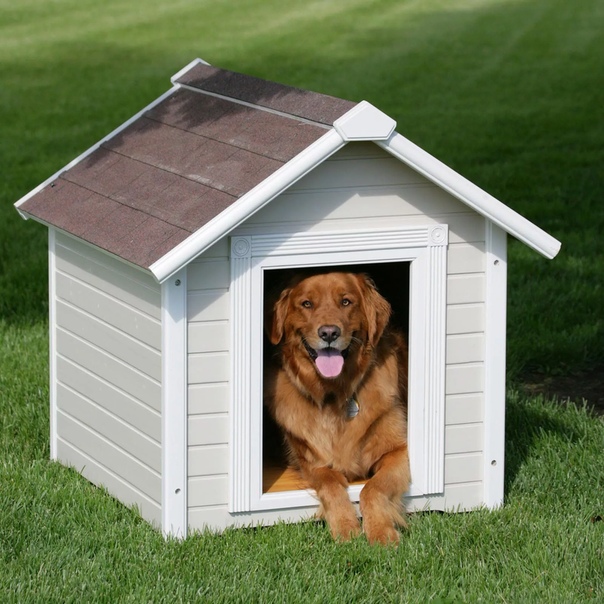 